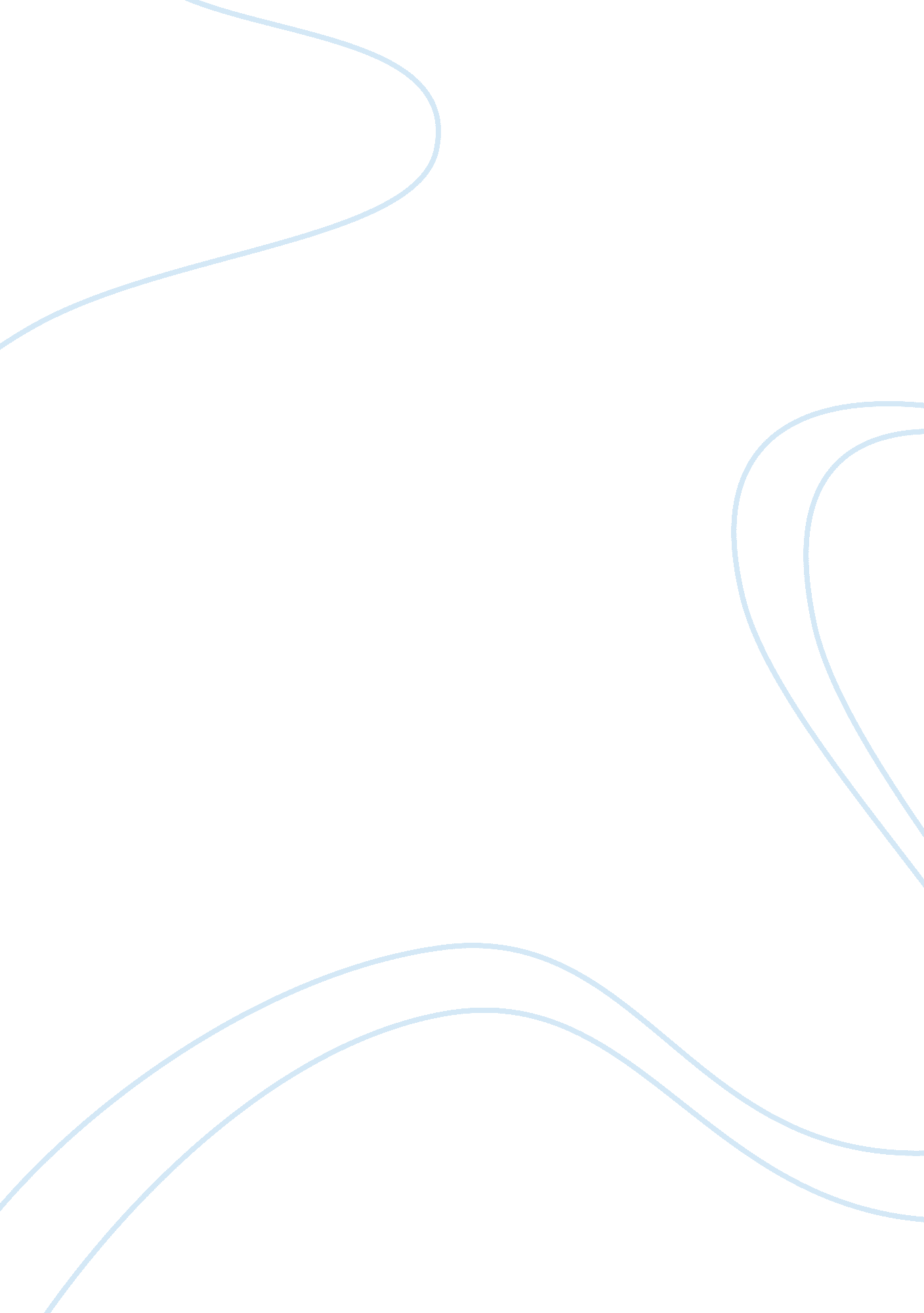 Essay on the combinative factors of eeg with special reference to erp, fmri and p...Education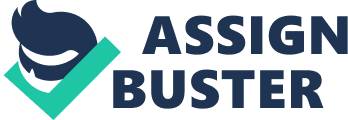 Psychology Compare and contrast the use of EEG (specifically, ERPs), fMRI, PET, and investigations of brain-lesion patients for this type of project 
Memory is a critical concept of human existence due to the determinate nature it holds. There are two basic categories of memory namely the implicit and explicit memory categories. The explicit memory contains elements of conscious retrieval of information that occurred in the past. Implicit memory, on the other hand entails retrieval mechanisms that are unintentional and abrupt. The explicit memory field revolves around elements of minute systematic activities that occur within the peripheries of activity index. Implicit memory dwells upon complex structures that demand a complex nature of activity. 
Human beings have often depended on functional MRIs to relate events and awareness to earlier episodes when striving to retrieve memory. The factors dwell upon creating a relationship between intentions to retrieve memory and the actual creativity index. In a prior event related to this study, participants tended to complete cues using words and similar strictures that determined the reality indexes of memory retrieval. After analysis of several tests in the field of actuaries and systemic, several factors determine the actual manner of relating neuron regions and the implicit memory phenomenon. This paper tends to strike a comparison between critical factors of the empirical process that determine the actual means of retrieval. The usages of EEG with a special marking of ERPs, fMRI, and PET define this essay. Another factor relevant to this essay is the investigative nuance of a brain-lesion person. The project determines the actual realities of brain retrieval and a memory lapse. Special attention dwells on the advantages and disadvantages of each system. 
The first project revolved around the experimental method of a participative approach. The number of participants from a German descent indulged in a paid action. The place of the exercise takes place in Magdeburg at the medicinal faculty. The guidelines of the project occur in accordance with ethical guidelines available. The paradigms of the experiment take two parts both comprising of 160 trial phases. The test involves 240 trials. The test phases are inclusive of a complete set of instructions that determine the activity of each member. Original details of the exercise are contained on the PNAS website. The test structure and the trial phases are relevant of each data category protocol. The MRI Scanning Arthurs et al has a comparison regarding the human brain that evokes an EEG potential in liaison with the MRI response method. As such, the somato-sensory stimulation occurs within the range of normal subjects. The stimulation occurs at the median-nerve with normalcy in the subject affiliations. The electric shock does not relate in any way to the mannerisms of an actuarial masterpiece. Rather, the nuances of stimulus presentation occur within a range of two sessions. The first range takes 100 Hz for the activity index of fMRI studies. The second factor takes 20 Hz that records a level rate of sematosensory increase according to SEP (See report by Dr. Risto). 
The clear images emanating from MRIs make it useful in diagnosing injuries that reduces implicit memories like sport related injuries. An advantage of this system dwells on the nuclear resonance of magnetism. Its effect is relevant to the naturalistic tendencies of a physical dwelling. The best prognostic of the system dwells on the fact that the MRI has no direct exposition to radiation rays. The lack of radiation rays catapult the progressive nuance of each element and makes it easy to use the system for neural matter and brain content because the brain does not get to suffer from damaging lesions. 
The only risk of the system can be detected in case of metallic implants. Such implants may affect the stronghold of strong magnetic field. Ideally, pregnancies of 12 weeks or less tend to avoid the onslaught of MRI due to the metallic nuances available. In such cases, different methods become relevant to build this selection. Such methods include ultrasound systems. 
A healthy aging process has a lot of relation from relational memory indexes. This denotes innate abilities to remember two or more problems that had a previous co-occurrence. This factor is significant when analyzing the values of true coefficients in implicit memory phases (Jamie, 2006). This dwells on new memory such as the process of remembering names that have an association with faces identification and acquaintances. As a byproduct of computer analysis and processes, there is a large scale functioning of neural circuits within the confines of the human brain. The fMRI scanner The PET is the positron emission tomography. This scan revolves around a diagnostic examination in the acquisition of images of psychological nature. This creates a detection-based radiation in the emission of positrons. Apart from its effectiveness in cancerous scans, the tiny particles are radioactive and retributive. Today, the PET scan is used with an MRI or CT imaging to cause a fusion and a three dimensional view of an organ. 
In conclusion, the various dissociations that appear between areas of explicit memory and implicit memory have a prominent features denoting human memory. The different scans that differentiate the PET, MRI and fMRI scans have been discussed in an empirical sense. The disadvantage of each and the sequential combination of each element have emerged through a variety of related research values. The tonic acts and the reflection of a natural course of attention have a predictive nuance on the memory index. The results at each stage denote the role of neural cells and circuits in perceptual processes and representations. Reference 4 April 2001 / Accepted: 12 July 2002 / Published: 26 June 2003 Springer-Verlag 2003. Fumiko Maeda • Alvaro Pascual-Leone. Transcranial magnetic stimulation: studying motor neurophysiology of psychiatric disorders 
Drs Risto J Ilmoniemi and Jari Karhu (1999) Director, BioMag Laboratory, Helsinki University Central Hospital, and Managing Director, Nexstim Ltd (Report). 
Grunwald, T., Pezer, N., Munte, T. F., Kurthen, M., Lehnertz, K., Van Roost, D., Fernandez, G., Kutas, M. & Elger, C. E. (2003) NeuroImage S139–S145. 
Pfurtscheller G, Aranibar (1977) A. Event-related cortical desynchronization detected by power measurements of scalp EEG. Electroenceph Clin Neurophysiol. 42: 817–26. 
Rothbart, M. K., Derryberry, D., and Posner, M. I. (1994). A psychobiological approach to the development of temperament. In J. E. Bates & T. D. Wachs (Eds.), Temperament: Individual differences at the interface of biology and behavior (pp. 83-116). Washington, DC: American Psychological Association 
Ward, Jamie (2006) The Student's Guide to Cognitive Neuroscience New York: Psychology Press 